SPRAWOZDANIE Z PRZEBIEGU STAŻUPana (i) .........................................................................................................................................                                                                  (imię i nazwisko)na stanowisku .............................................................................................................................                                                                   (nazwa stanowiska)w .................................................................................................................................................                                                                 (nazwa organizatora)Nr umowy z organizatorem ……………………………………… z dnia ……………………...........................................................                           		 ................................................................(data i podpis bezrobotnego)                                                                          (podpis i imienna pieczątka opiekunabezrobotnego odbywającego staż)................................................................                   			 ....................................................................(data i podpis pracownika powiatowego urzędu pracy 		                  (podpis i imienna pieczątka organizatora)                  przyjmującego kartę)Projekt: Aktywizacja osób młodych pozostających bez pracy w powiecie białostockim i powiecie miasto Białystok (IV)w ramach Programu Operacyjnego Wiedza Edukacja Rozwój współfinansowany ze środków Europejskiego Funduszu Społecznego  Umowa Nr UDA-POWR.01.01.01-20-0013/18-00Okres stażuOkres stażuRodzaj  odbywanych  zajęć  w  okresie   stażu od doUzyskane kwalifikacje lub umiejętności zawodoweUzyskane kwalifikacje lub umiejętności zawodoweUzyskane kwalifikacje lub umiejętności zawodowe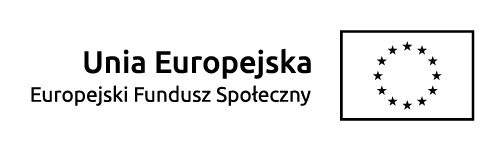 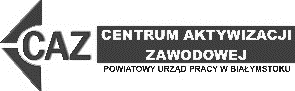 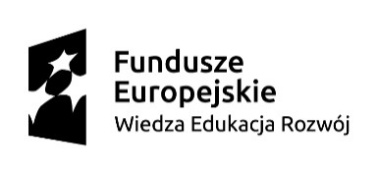 